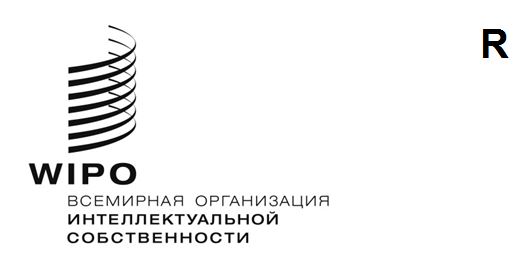 SCCR/45/10 PROV. ОРИГИНАЛ: АНГЛИЙСКИЙДАТА: 19 апреля 2024 годаПостоянный комитет по авторскому праву и смежным правамСорок пятая сессияЖенева, 15–19 апреля 2024 годаПроект плана реализации Программы работы в области ограничений и исключенийподготовлен СекретариатомПРОЕКТ ПЛАНА РЕАЛИЗАЦИИ Справочная информацияНа 44-й сессии ПКАП, состоявшейся в ноябре 2023 года, Секретариату ВОИС было поручено подготовить проект плана реализации программы работы в области ограничений и исключений, принятой Комитетом (документ SCCR/43/8 Rev.). Секретариату было предложено распространить этот проект среди государств-членов для ознакомления до 45-й сессии ПКАП, проведение которой было запланировано на апрель 2024 года. Изложенный в приложении проект с четырьмя комментариями, полученными к 29 марта 2024 года, был представлен для рассмотрения в документе SCCR/45/6. Семнадцатого апреля 2024 года координаторы групп обратились с просьбой подготовить новый проект плана реализации для обсуждения государствами-членами в ходе неформального заседания 18 апреля 2024 года. Этот новый проект (именуемый «Промежуточный документ») охватил документ SCCR/45/6 и приложение к нему, а также информацию о дальнейшей работе, представленную в тот же день Африканской группой. Было решено, что «Промежуточный документ» получит название «Проект плана реализации Программы работы в области ограничений и исключений» и будет опубликован как SCCR/45/10 PROV.Проект плана реализацииI. Вопросы сохраненияa) Презентация пособия по сохранению в гибридном формате в период до 46-й сессии ПКАП .b) Проведение в течение двухлетнего периода 2024–2025 годов ряда мероприятий на основе содержания этого пособия в целях содействия внедрению политики и практики в области сохранения [на национальном уровне]. В этих мероприятиях примут участие лица, ответственные за формирование политики, специалисты, представители учреждений и соответствующие заинтересованные стороны, и они пройдут в нескольких регионах.II. Вопросы доступаa) Завершение разработки пособия по вопросу доступа для учреждений культурного наследия (библиотеки, архивы и музей) в 2025 году. [После публикации пособия на веб-странице ПКАП государства-члены и заинтересованные стороны будут иметь возможность представить Секретариату свои замечания к нему.]b) Презентация пособия по вопросу доступа для учреждений культурного наследия (библиотеки, архивы и музеи) в гибридном формате в период до конца 2025 года .c) Проведение в течение двухлетнего периода 2024–2025 годов ряда мероприятий на основе содержания этого пособия в целях содействия внедрению политики и практики в области обеспечения доступа[, в том числе посредством схем лицензирования,] для учреждений культурного наследия (библиотеки, архивы и музеи) [на национальном уровне.] В этих мероприятиях примут участие лица, ответственные за формирование политики, специалисты, представители учреждений, соответствующие заинтересованные стороны, и они пройдут в нескольких регионах.d) Начало подготовки пособия по вопросу доступа для образовательных и научно-исследовательских учреждений в 2025 году.[III. Адаптация к онлайновой средеОблегчение дальнейшей работы для содействия адаптации ограничений и исключений к условиям онлайновой среды, например путем создания возможностей для преподавания, обучения и исследовательской работы с использованием цифровых и онлайн-инструментов, в силу ее связи с анализом данных.]III. Вопросы, касающиеся других видов инвалидности (отличных от тех, которые охвачены Марракешским договором)a) Обновление пересмотренного документа «Обзорное исследование по вопросу о доступе лиц с ограниченными возможностями к произведениям, охраняемым авторским правом» (документ SCCR/38/3), опубликованного в 2019 году, с целью проведения оценки ассистивных технологий в контексте вопросов, касающихся авторского права. Данное исследование будет представлено в ходе сессии ПКАП в 2025 году. [После публикации исследования государства-члены и заинтересованные стороны будут иметь возможность представить свои замечания к нему.]b) Организация в рамках сессии ПКАП в 2025 году [гибридной презентации] [в гибридном формате], посвященной существующим средствам удовлетворения потребностей лиц с нарушениями слуха и когнитивных функций в контексте доступности контента, охраняемого авторским правом.IV. Дальнейшая работа над целями и принципами в отношении ограничений и исключенийСодействие дальнейшей работе [целевой группы, состоящей из] государств-членов, над целями и принципами в отношении ограничений и исключений, [начав с проведения на 45-й сессии ПКАП обсуждения Обновленного варианта документа «Цели и принципы, касающиеся исключений и ограничений для библиотек и архивов» (документ SCCR/44/5) и его рассмотрения для принятия в качестве документа ПКАП.] Порядок работы и круг рассматриваемых вопросов [по пункту IV] должны быть [дополнительно обсуждены государствами-членами] и определены в ходе [46-й] сессии ПКАП [после выполнения пунктов 1–3 Программы работы].[Комитет постановил, что Секретариат будет содействовать дальнейшей работе двух целевых групп государств-членов для обсуждения целей, принципов и вариантов в отношении ограничений и исключений в соответствии со следующими руководящими принципами.a) Без ущерба для проведения переговоров и заключения правового документа или документов, касающихся исключений и ограничений в отношении образования и исследований, включая цифровую, онлайновую и трансграничную образовательную и научно-исследовательскую деятельность, в круг рассматриваемых вопросов входят следующие два пункта:1. Целевой группе надлежит составить проект целей, принципов и вариантов для правового документа или документов (будь то в форме типового закона, совместной рекомендации, договора и/или в иной форме) для содействия адаптации исключений и ограничений к онлайновой среде, путем создания возможностей для преподавания, обучения и исследовательской работы с использованием цифровых и онлайн-инструментов;2. Целевой группе надлежит составить проект целей, принципов и вариантов для правового документа или документов (будь то в форме типового закона, совместной рекомендации, договора и/или в иной форме) для содействия адаптации исключений и ограничений с целью обеспечения того, чтобы законы на национальном уровне позволяли библиотекам, архивам и музеям вести работу по сохранению, включая использование сохраняемых материалов;b) Каждая целевая группа придерживается следующего порядка работы:i. Председателю надлежит сразу после завершения 45-й сессии ПКАП учредить целевую группу из желающих участвовать в ее работе государств-членов;ii. В состав целевой группы должны входить не менее двух государств-членов при сбалансированном и разнообразном представительстве от каждого региона, определяемом региональными координаторами, с участием не менее одного эксперта для поддержки работы каждой рабочей группы;iii. Секретариат кратко излагает различные цели и принципы, относящиеся к приоритетным вопросам, которые ранее были представлены ПКАП, включая изложенные в документах SCCR/26/8, SCCR/27/8, и SCCR/34/5, с учетом обстоятельств и просит направить предложения о других языках для документов до первого совещания целевой группы;iv. В соответствии с установившейся практикой органом, ответственным за проведение переговоров и принятие решений, остается пленарное заседание ПКАП. Целевая группа государств-членов и экспертов будет оказывать поддержку и содействие переговорам ПКАП, предоставляя консультации и аналитические справки по подлежащим рассмотрению вопросам;v. Секретариату поручается подготовить подробный план работы по пособиям и другим формам руководящих указаний и технической помощи при условии, что эта деятельность не отвлекает его от поддержки работы Комитета, описанной выше. Работа Секретариата может включать: a) подготовку и презентацию пособий по сохранению и доступу к сохраняемым произведениям; b) обновление пересмотренного документа «Обзорное исследование по вопросу о доступе лиц с ограниченными возможностями к произведениям, охраняемым авторским правом» (документ SCCR/38/3), опубликованного в 2019 году, с целью проведения оценки ассистивных технологий в контексте вопросов, касающихся авторского права.]V. Иные соображения[a) В ходе 44-й сессии ПКАП Африканская группа представила проект предложения по реализации Программы работы в области исключений и ограничений (документ SCCR/44/6). Данное предложение направлено на установление конкретной процедуры разработки международного документа, посвященного исключениям и ограничениям в законах об авторском праве. В соответствии с резюме Председателя, принятым в завершение 44-й сессии, Секретариат представит на следующей сессии ПКАП «развернутый план реализации» Программы «работы в области исключений и ограничений» с учетом «замечаний государств-членов, озвученных на текущей сессии ПКАП». Следующие замечания представляются в качестве вклада в деятельность Комитета ПКАП, касающуюся реализации плана работы в области исключений и ограничений.Делегация Ирана полностью поддерживает «Проект предложения по реализации Программы работы в области исключений и ограничений», содержащийся в документе SCCR/44/6. По нашему мнению, данное предложение может послужить подходящей основой для реализации Программы работы в области исключений и ограничений, которая была полностью принята Комитетом на 44-й сессии. В предложении указаны три приоритетные области, определенные Комитетом. Предложение представляет собой всеобъемлющую основу для обсуждения в ПКАП дальнейших шагов по реализации Программы работы в области исключений и ограничений. В нем предлагается придерживаться поэтапного подхода к разработке инструмента: сначала нужно согласовать цели и принципы, а уже затем перейти к рассмотрению конкретных вариантов для включения в инструмент. Согласно «Проекту предложения по реализации Программы работы в области исключений и ограничений» «проекты целей, принципов и вариантов (реализации) должны быть представлены на 45-й сессии ПКАП для рассмотрения Комитетом» (см. документ SCCR/44/6).Мы считаем, что эта всеобъемлющая Программа работы (на основе предложения Африканской группы) может послужить фундаментом для дальнейшей дискуссии на 45-й сессии ПКАП, где государства-члены смогут обсудить и доработать предлагаемую процедуру разработки международного документа в области исключений и ограничений. Кроме того, создание на 45-й сессии ПКАП целевой группы может помочь добиться в этом вопросе прогресса в период между сессиями, что потенциально приведет к конкретным результатам, которые могут быть представлены и обсуждены на 46-й сессии ПКАП. Действуя на основе Предложения, представленного в рамках 44-й сессии ПКАП, и участвуя в содержательных дискуссиях в ходе 45-й сессии ПКАП, Комитет может добиться значительного прогресса в достижении своей цели по расширению доступа к знаниям и повышению прозрачности благодаря формированию сбалансированной системы авторского права.Ограничения и исключения являются единственным пунктом плана реализации, требующим тщательного обсуждения. Учитывая тот факт, что проведение 46-й сессии ПКАП может быть отложено, и сессия может состояться только весной 2025 года или даже позднее, наша делегация предлагает обсудить область действий и условия в ходе 45-й сессии ПКАП, а также сформировать целевую группу на этой сессии. Такой подход позволит целевой группе продолжить работу на «межсессионной основе», а результаты этой работы могут быть представлены на 46-й сессии ПКАП. С учетом вышеизложенного, мы считаем, что проект реализации Плана работы в области ограничений и исключений, подготовленный Секретариатом, должен пройти дальнейшее обсуждение в Комитете на следующей сессии ПКАП (45-я сессия).][b) Нас интересует, как потенциально будут соотноситься предлагаемое пособие по сохранению, указанное в пункте I. «Вопросы сохранения», и «Пособие по сохранению», подготовленное Риной Эльстер Панталони, Кеннетом Д. Крюзом и Дэвидом Саттоном к 43-й сессии ПКАП (документ SCCR/43/4). Кроме того, на 43-й сессии ПКАП Секретариат сообщил, что будут подготовлены пособия по вопросу доступа к материалам для библиотек, музеев и архивов, а также образовательных и научно-исследовательских учреждений. В связи с этим нам бы хотелось узнать, подразумевает ли завершение работы над пособием по вопросу доступа для учреждений культурного наследия (библиотеки, архивы и музеи) и презентация пособия по вопросу доступа для образовательных и научно-исследовательских учреждений, указанных в пункте II. «Вопросы доступа» настоящего Плана продолжение этой работы или речь идет о чем-то другом.] [Конец документа]